Что такое диспансерное наблюдениеДиспансерное наблюдение — это периодическое обследование состояния здоровья пациентов, которые имеют тяжелые хронические заболевания, функциональные расстройства или восстанавливаются после серьезных травм, операций или заболеваний.Пациенты, которые стоят на диспансерном учете, регулярно посещают лечащего врача, сдают анализы, проходят необходимые обследования и, если надо, получают бесплатные лекарства. Это помогает вовремя скорректировать показатели здоровья, предотвратить осложнения и развитие патологии. Периодическое диспансерное наблюдение позволяет повысить качество жизни пациентов и увеличить продолжительность жизни. Если здоровье пациента восстанавливается после тяжелой болезни и риска для жизни или развития осложнений нет, его могут снять с диспансерного учета.Чем диспансерное наблюдение отличается от диспансеризации«Диспансерное наблюдение» часто путают с «диспансеризацией», но это разные понятия:Диспансеризация — это профилактический осмотр, который проводится один раз в 3 года или ежегодно (в зависимости от возраста) всем людям, начиная с 18 лет. По результатам диспансеризации врач может заподозрить или выявить хроническое заболевание. Для уточнения диагноза он отправит на дообследование. И если диагноз подтвердится, то поставит на диспансерный учет. 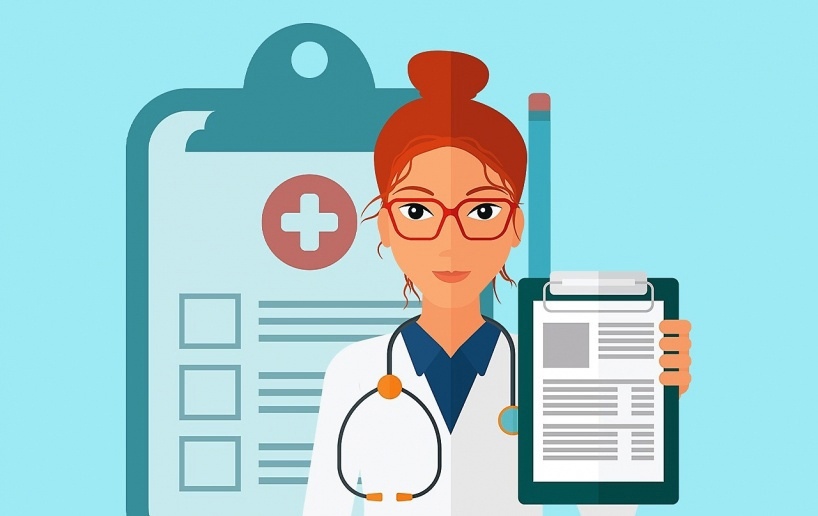 Диспансерное наблюдение — это регулярные приемы у лечащего врача для контроля состояния при хроническом заболевании. В этом случае задача врача — не просто выявить, а наблюдать за состоянием пациента и регулировать показатели. Врач направит на необходимые исследования, выпишет рецепты на бесплатные лекарства и, если необходимо, выдаст направление на госпитализацию, исходя из состояния больного.При каких заболеваниях положено диспансерное наблюдениеНа диспансерный учет ставят пациентов:- с серьезными хроническими заболеваниями;- с высоким риском развития заболеваний, которые могут привести к инвалидности или смерти;- перенесших тяжелые болезни и нуждающихся в реабилитации;- имеющих функциональные расстройства.Диспансерное наблюдение хронических заболеванийНа диспансерный учет ставят пациентов с повышенным артериальным давлением, с атеросклерозом, ишемической болезнью сердца, сосудистыми нарушениями мозгового кровообращения, хроническими болезнями легких, язвой желудка или двенадцатиперстной кишки, хроническим панкреатитом, хроническим атрофическим гастритом, бронхиальной астмой, сахарным диабетом и преддиабетом, полипами желудка и прямой кишки, с различными предраковыми заболеваниями. Также под пристальным вниманием врачей должны находиться пациенты, которые перенесли операции на сердце и сосудах, инфаркт, инсульт, острую почечную недостаточность или тяжелую форму пневмонии.Врач, который контролирует состояние пациента, должен назначить график приема, если нужно — позвонить и напомнить о необходимости прийти на прием. Периодичность приемов зависит от заболевания — в большинстве случаев посещать врача нужно раз в полгода и наблюдаться пожизненно.Диспансерное наблюдение онкологических заболеванийДиспансерное наблюдение за пациентом с онкологическим заболеванием устанавливают в течение трех дней после постановки диагноза. При этом пациент должен подписать добровольное согласие на медицинское вмешательство.Наблюдение ведет врач-онколог — он устанавливает пациенту индивидуальный план наблюдения, организует обследование и лечение. Если обнаружит, что лечение не помогает и заболевание прогрессирует, направит пациента на консультацию к другим специалистам или в другой специализированный медицинский центр для обследования и корректировки лечения. Если пациент не может по состоянию здоровья посещать медицинское учреждение, врач может провести прием на дому или использовать телемедицинские технологии. Если пациент переезжает, врач подготавливает выписку и все необходимые документы, чтобы пациент мог передать их новому врачу в другом городе.Пациенты, которые перенесли онкологию, должны наблюдаться у врача всю жизнь. Исключение: при диагнозе «базально-клеточный рак» пациента наблюдают в течение пяти лет, затем снимают с учета. В остальных случаях наблюдение прекращают, если пациент написал письменный отказ от диспансерного наблюдения.По вопросам прохождения диспансеризации, диспансерного наблюдения, записи к врачу всегда можно обратиться в страховую медицинскую организацию, выдавшую полис ОМС, или позвонить на телефон доверия «Право на здоровье» 8-800-700-00-03 (круглосуточно, бесплатно).Будьте здоровы, берегите себя!Периодичность посещения врачаПериодичность посещения врачаПервый год после постановки диагнозаОбследование раз в три месяцаВторой год после постановки диагнозаОбследование раз в полгодаТретий и последующие годыОбследование один раз в год